проводят 25-26 марта 2021 годаIII Всероссийскую научно-практическую конференцию«Актуальные проблемы физики и технологии 
в образовании, науке и производстве», 
посвященную 105-летию РГУ имени С.А. ЕсенинаВ рамках конференции предполагается работа следующих секций:Современные проблемы физического и естественнонаучного образования в средней и высшей школе.Современные проблемы технического и технологического образования в общем, среднем профессиональном и высшем образовании.Актуальные направления развития физики и технологии в науке и на производстве.Информационные и STEM-технологии в области физики, технологии и астрономии в средней и высшей школе.Актуальные вопросы физики и естествознания в подготовке высококвалифицированных кадров. По итогам работы конференции будет издан электронный сборник материалов, индексируемый в РИНЦПрограмма конференции предусматривает пленарное заседание и работу секций, 
проведение мастер-классов, дискуссионных и методических площадок, которые пройдут в формате видеоконференции Zoom.Также возможно присвоение статьям индекса DOI в базе CROSSREF (по желанию)Оргкомитет конференции:Председатель – Степанов В.А., д.ф-м.н., профессор, Заслуженный деятель науки и техники, профессор кафедры общей и теоретической физики и методики преподавания физики Рязанского государственного университета имени С.А. ЕсенинаЗаместитель председателя – Федорова Н.Б., д.п.н., декан физико-математического факультета Рязанского государственного университета имени С.А. ЕсенинаСекретарь – Кузнецова О.В., к.п.н., доцент, доцент кафедры общей и теоретической физики и методики преподавания физики Рязанского государственного университета имени С.А. ЕсенинаЧлены оргкомитета:Трунина О.Е., к.ф.-м.н., доцент, зав. кафедрой общей и теоретической физики и методики преподавания физики Рязанского государственного университета имени С.А. ЕсенинаГорбунова Ю.Н., к.ф.-м.н., доцент кафедры общей и теоретической физики и методики преподавания физики, начальник отдела аспирантуры и докторантуры Рязанского государственного университета имени С.А. Есенина,Дубицкая Л.В. – д.п.н., профессор кафедры физики и химии Государственного социально-гуманитарного университета (г. Коломна),Смирнова Е.А. – к.п.н., доцент, декан технологического факультета Государственного социально-гуманитарного университета (г. Коломна),Петрова Е.Б. – д.п.н. профессор Московского педагогического государственного университета, главный редактор журналов «Физика в школе» и «Физика для школьников»,Пичугина Г.В. – д.п.н., профессор, главный редактор журнала «Школа и производство» Тихонова Е.Н. – директор центра физико-математического образования «Российский учебник».Адрес оргкомитета: 390000 Рязань, ул. Свободы д. 46, ауд. 10, деканат физико-математического факультетаТелефоны для справок: 28-04-30, +7-915-599-15-26 Кузнецова Ольга ВикторовнаЕ- mail: fizika_conf@365.rsu.edu.ru, o.kuznetsova@365.rsu.edu.ru(Тема письма: Конференция 2021) Оргкомитет оставляет за собой право отбора материалов. Статья включается в сборник только после подтверждения оплаты.Внимание! Ответственность за достоверность научных данных и стилистическое оформление материалов разделяют участник конференции и научный руководитель.Внимание! Материалы пройдут проверку на наличие заимствований в системе «Руконтекст». Документ считается прошедшим проверку с положительным результатом, если он содержит не менее 80% оригинального текста. Оргкомитет оставляет за собой право отбора материалов для печати. Работа может быть не принята для публикации в сборнике в случае еенесоответствия требованиям по объему заимствований и неправильного оформления библиографического аппарата научного текста. Рекомендуем проверить свои статьи в системе «Руконтекст» до отправки текста в оргкомитет. Перечисленная авторами оплата за статью НЕ ВОЗВРАЩАЕТСЯ, так как работа по проверке материалов на наличие заимствований в системе «Руконтекст» будет проведена специалистами университета.Порядок подачи заявок и материалов для публикацииДля участия в конференции необходимо до 20 марта 2021 г. представить в оргкомитет по эл. почте (E-mail: fizika_conf@365.rsu.edu.ru, o.kuznetsova@365.rsu.edu.ru) 3 файла: 1) заявку (Файл – Заявка и ФИО автора), 2) материалы для публикации в электронном варианте, оформленные согласно требованиям (Файл – Статья и ФИО автора), 3) отсканированную квитанцию об оплате.Организационный взнос за публикацию статьи составляет из расчета 300 рублей за страницу (в т.ч. НДС 20%).РЕКВИЗИТЫ:Наименование организации: федеральное государственное бюджетное образовательное учреждение высшего образования «Рязанский государственный университет имени С.А. Есенина» Сокращенное наименование организации: РГУ имени С.А. Есенина Адрес: 390000, г. Рязань, ул. Свободы, д. 46 УФК по Рязанской области (РГУ имени С.А. Есенина л/с 20596У03780) ИНН 6231016055 КПП 623401001 БИК 016126031 ОКТМО 61701000001 Номер счета: (казначейский счет): 03214643000000015900Банк плательщика: ОТДЕЛЕНИЕ РЯЗАНЬ БАНКА РОССИИ//УФК по Рязанской области г. РязаньКоррсчет: (единый казначейский счет): 40102810345370000051 КБК (для оплаты по договору за образовательные услуги и прочие услуги): 00000000000000000130 Назначение платежа: Конференция по физике и технологии. Код конференции 11-1/7.ЗАЯВКАдля участия во III Всероссийской научно-практической конференции «Актуальные проблемы физики и технологии в образовании, науке и производстве»Внимание! Участие в мероприятиях конференции будет организовано в формате в видеоконференции Zoom. Рассылка программы конференции и параметров подключения к видеоконференции Zoom будет произведена 21-22 марта 2021 г. после получения материалов для публикации в сборнике конференции.Рассылка сборника –ориентировочно июль 2021 г.ОФОРМЛЕНИЕ МАТЕРИАЛОВ ДЛЯ ПУБЛИКАЦИИ В СБОРНИКЕФорматирование текста должно отвечать следующим требованиям. 1. Поля: слева, вверху, справа, внизу – 2 см. 2. Колонтитулы – 1,25 см. 3. Нумерация страниц – внизу по центру, кегль 10. 4. Отступ (красная строка) для аннотации, ключевых слов, содержания статьи – 1 см, за исключением подзаголовков внутри статьи (без отступа по центру). 4. Шрифт – Times New Roman (выравнивание по ширине). 5. Кегль: • Текст статьи – 14; • аннотация и ключевые слова – 11; • список использованной литературы и электронных ресурсов – 11; • подстрочные ссылки – 10 (внутритекстовые ссылки НЕ ПРИМЕНЯТЬ) • межстрочный интервал – 1. Текст статьи в формате doc (docx), изображения, имеющиеся в тексте, прикрепить дополнительно отдельными файлами в формате jpeg.У ВСЕХ рисунков и таблиц обязательно должно быть название!В начале указывается УДК (выравнивание по левому краю, 13 кегль) Располагать Ф.И.О. автора (полужирный курсив) по правому краю (13 кегль), при этом сначала указывают инициалы имени и отчества автора/авторов статьи. На следующей строке печатается название статьи ПРОПИСНЫМИ БУКВАМИ, ПОЛУЖИРНЫМ ШРИФТОМ, шрифт – Times New Roman, размер шрифта – 14 кегль, выравнивание – по правому краю. Между Ф.И.О. автора и названием статьи – пустая строка. После названия через пустую строку – Аннотация на русском и английском языках. (11 кегль, отступ 1 см). После аннотации через пустую строку – Ключевые слова на русском и английском языках 
(11 кегль, курсив, отступ 1 см).6. Списки использованной литературы и электронных источников (наличие обязательно!) должны содержать полную информацию об источнике, ссылки – активны. Ссылки на нерабочие источники из статьи изымаются. Список литературы оформляется в соответствии с ГОСТ Р 7.0.100–2018 «Библиографическая запись. Библиографическое описание Общие требования и правила составления». Ссылки на Википедию – НЕ ПРИМЕНЯТЬ!Библиографическое описание электронных ресурсов и ссылок оформляется по ГОСТ Р 7.0-5-2008 «Библиографическая запись. Общие требования и правила составления».7. Сведения об авторе(ах) (должность и место работы, город) (наличие обязательно!) 
– 12 кегль. ПРИМЕР ОФОРМЛЕНИЯ СТАТЬИУДК 372.853-3О. В. Кузнецова, А. В. Лепехов

ПРИМЕНЕНИЕ КЕЙС-МЕТОДА В ОБУЧЕНИИ ФИЗИКЕВ статье описывается применение кейс-метода в обучении физике в школе, приводятся примеры кейсов для их использования на уроке физики. физика; методика физики; кейс-метод; кейсThe article describes the use of the case-method in teaching physics at school, provides examples of cases for their use in the physics lesson.physics; methods of physics; case-method, caseТекст Текст Текст Текст Текст Текст Текст Текст Текст Текст Текст Текст Текст Текст Текст Текст Текст Текст Текст Текст Текст Текст Текст Текст Текст Текст Текст Текст Текст Текст Текст Текст Текст Текст Текст Текст Текст Текст Текст Текст Текст Текст Текст Текст Текст Текст Текст Текст Текст Текст Текст Текст Текст Текст ТекстСписок использованной литературы и электронных ресурсовКузнецова О. В., Тукумбетова Е. И. Практическое применение кейс-технологии в обучении физике // Материалы Всерос. науч.-метод. конф. «Актуальные проблемы преподавания физики в школе и вузе», Рязань, 05–06 апреля 2018 г. / Рязанский государственный университет имени С. А. Есенина. — С. 59–63. — URL : https://elibrary.ru/item.asp?id=35643042 (дата обращения: 12.12.2018).Полат Е. С., Бухаркина М. Ю., Моисеева М. В., Петров А. Е. Новые педагогические и информационные технологии в системе образования : учеб. пособие для студентов педагогических вузов и системы повышения квалификации педагогических кадров. — М. : Академия, 2005. — 272 с.Рейнгольд Л. В. За пределами case-технологий // Компьютерра. — 2000. — № 13–15.Сведения об автореКузнецова Ольга Викторовна — кандидат педагогических наук, доцент ФГБОУ ВО «Рязанский государственный университет имени С. А. Есенина» (Рязань).Лепехов Алексей Викторович — студент 5 курса физико-математического факультета ФГБОУ ВО «Рязанский государственный университет имени С. А. Есенина» (Рязань). 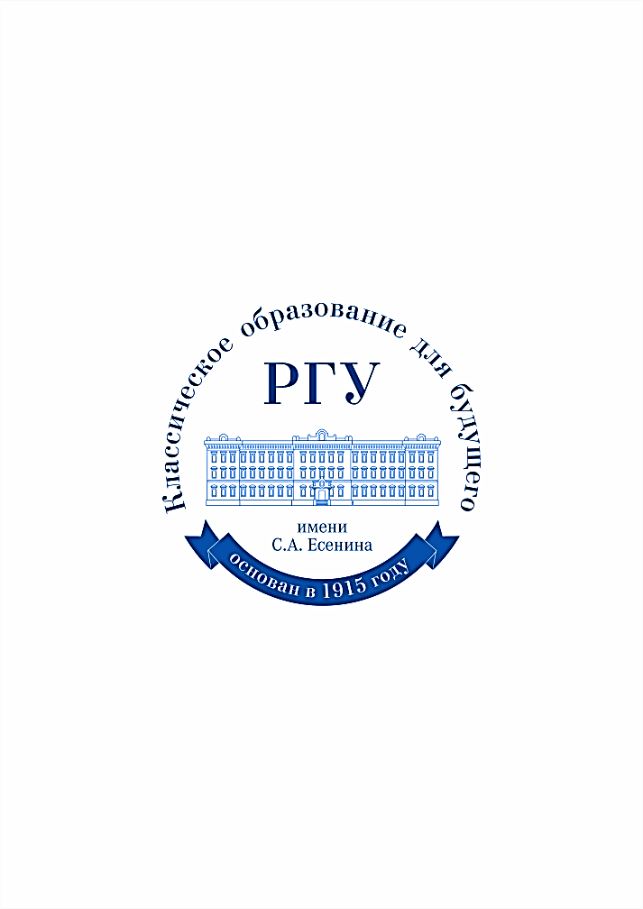 Министерство науки и высшего образования РФРязанский государственный университет
имени С.А. Есенинапри поддержке и участииМинистерства образования и молодежной политики Рязанской области,Министерства промышленности и экономического развития Рязанской области,Издательство «Просвещение»Издательства «Школьная пресса» («Физика в школе», «Физика для школьников», «Школа и производство»)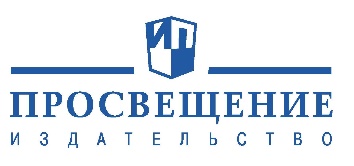 Министерство науки и высшего образования РФРязанский государственный университет
имени С.А. Есенинапри поддержке и участииМинистерства образования и молодежной политики Рязанской области,Министерства промышленности и экономического развития Рязанской области,Издательство «Просвещение»Издательства «Школьная пресса» («Физика в школе», «Физика для школьников», «Школа и производство»)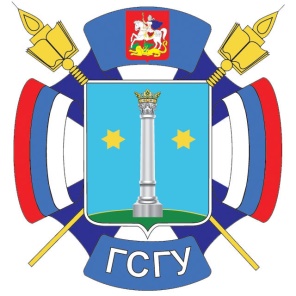 Министерство науки и высшего образования РФРязанский государственный университет
имени С.А. Есенинапри поддержке и участииМинистерства образования и молодежной политики Рязанской области,Министерства промышленности и экономического развития Рязанской области,Издательство «Просвещение»Издательства «Школьная пресса» («Физика в школе», «Физика для школьников», «Школа и производство»)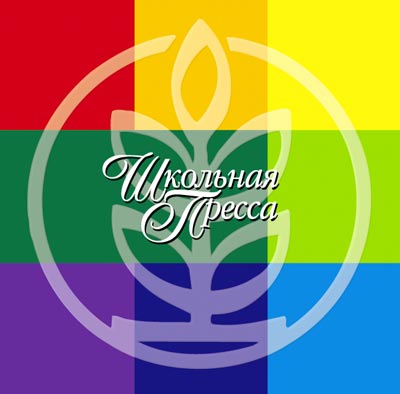 Заявка Ф.И.О. участника (полностью) Учёная степень, звание Место работы (учёбы), должность Название доклада Предполагаемая секция Контактный телефон E-mail Форма участия (очная с докладом в Zoom / заочная) Для студентов и аспирантов: Ф.И.О. научного руководителя, его место работы, должность, е-mail, контактный телефонРАСЧЕТ СТОИМОСТИ:Публикация статьи из расчета 300 рублей за 1 страницуПубликация статьи из расчета 300 рублей за 1 страницу+300 рублей * …. страниц = … рублейПрисвоение индекса DOI в базе CROSSREF (по желанию)Присвоение индекса DOI в базе CROSSREF (по желанию)+120 рублейИТОГО к оплате*ИТОГО к оплате*= 000-00 руб.